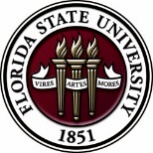 Upcoming Events Biological Science/Neuroscience Postdoctoral Oral Competition dayThe Biological Science/Neuroscience Postdoctoral Oral Competition Day held on Monday March 6, 2017 in the King Life Science Building was a huge success! Congratulations to Dale Bosco who was the winner of the $500 shopping spree sponsored by VWR lab supply. Click Here for a copy of the flyer and all the presentations and participants.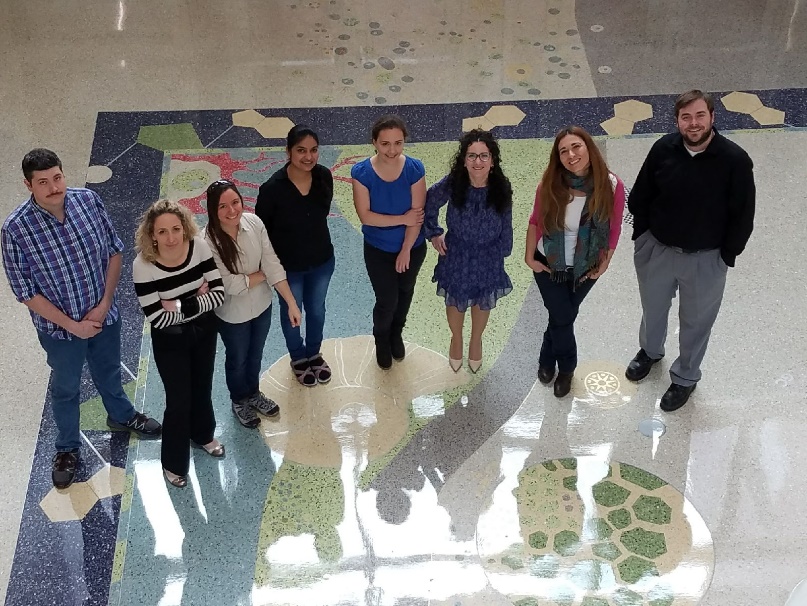 Group photo Postoctoral Oral Competition"Welcome" Mini-Orientation Sessions for New Postdoctoral Scholars on CampusHonors, Scholars & Fellows House, Room 3009, April 24, 2017 12:00 PMIf you are a new postdoctoral scholar to the FSU campus, this “Welcome” is a nice brown bag lunch activity that will fit into your busy research schedule. The design will be limited to strictly a one-hour session, where you will receive the essentials of getting your research started at FSU and have access to Human Resources and Office of Postdoctoral Affairs Staff.  At this time, you will also be introduced to the Postdoctoral Association (PDA) - your peer network of postdocs on campus.  Attending a “welcome” in your few months of employment at FSU will serve to fulfill your mandatory orientation. Registration for April will open in late March; continue to check website http://opda.fsu.edu/upcoming-events-workshops/upcoming-events for link.	POSTDOCTORAL SPRING EVENT – Hold the Date – 19 may 2017 Matriculating to your Career after your Postdoctoral TrainingPlease save the date for this special afternoon workshop for postdoctoral scholars, senior graduate students, and mentors. Our keynote address will be given by Dr. Lori Conlan, Director of Postdoctoral Affairs at the National Institutes of Health (NIH). Dr. Conlan will help map the course to different pathways to be pursued in academia, industry, and federal government and the transferable skills that have been built during your postdoctoral training to transition you to these career tracks. She will present strategies for the application packet, interviewing, and securing the best position for your ambitions. We are thrilled she will share her experiences from her insight working with the NIH and her knowledge of postdoctoral hiring trends across the country. A potluck dinner for scholars, their lab mates, mentors, and family members will follow the afternoon event, so we hope you will come out to network and engage with the FSU postdoctoral community. Postdoctoral scholars interested in helping to organize this event please contact PDA President, Nikhil Gupta or Vice-president, Erminia Fardone.Tentative Schedule – Thursday May 18th, Time TBASocial get together at Aloft Hotel, sponsored by VWR – all PDA members welcome to host Dr. Conlan!Tentative Schedule – Friday May 19thProfessional Development WorkshopsFormative Assessment and Review Strategies (PIE/PFF/PFP)March 23, 2017, 3:30 PM – 5:00 PMHonors, Scholars & Fellows House, 4th Floor, Great HallPresenters: PIE Associates, Kate Hill, Biology, and Ana Ndumu, Information ScienceFormative assessment strategies are effective ways of gauging ongoing student learning to provide feedback for both the student and teacher. In this session, participants will discover ways of monitoring student learning and improving content mastery through timely feedback and purposeful review activities. The presenters will provide tips for large and small classes in a variety of content areas. Free PIE & Coffee Included!To register:  https://fsu.qualtrics.com/SE/?SID=SV_5tAXhpTLeE6QZZbNegotiating Job OffersMarch 24, 2017, 3:30 PM – 5:00 PMHonors, Scholars & Fellows House, Room 3009Presenter: Ms. Amanda Sargent, Assistant Director, FSU Career CenterDid you know that you can prepare to negotiate job offers? This workshop will include discussion of the uniqueness of each negotiation, factors that may be negotiated, what is involved in making the best decision, how to negotiate from a point of power, and the final steps.To register:  https://fsu.qualtrics.com/SE/?SID=SV_d6lw0AnGAjcwQpTFaculty in a Research Institution: Expectations, Opportunities & ChallengesMarch 28, 2017, 8:30 AM – 12:00 PMHonors, Scholars & Fellows House, 4th Floor, Great HallPresenters: FSU administrators and facultyThis workshop will help graduate students and postdoctoral scholars prepare for faculty responsibilities in a research work environment. Senior administrators will provide their perspectives on faculty life and/or current responsibilities at FSU. This workshop can be used for the “Career Development” requirement for the Preparing Future Faculty (PFF). Refreshments will be provided by the Congress of Graduate Students.To register:  https://fsu.qualtrics.com/SE/?SID=SV_6lOZ1IxTwzvQpHTEngaging Students with Social Media, Apps & More! (PIE/PFF/PFP)April 3, 2017, 3:30 PM – 5:00 PMHonors, Scholars & Fellows House, 4th Floor, Great HallPresenter: Kendra Scholz, School of CommunicationLearn about and practice using social media, apps, and more to help you engage your students both in and out of the classroom. You need not be a tech expert – all levels of experience are welcome! Come join us, and bring your laptop if you can (we will have some laptops available for you to use)!Free PIE & Coffee Included!To register:  https://fsu.qualtrics.com/SE/?SID=SV_6rqRsKdNQSP7AGhAce my networking and interviewing skills during a meal? How can I possibly talk and eat?April 4, 2017, 11:00 AM – 12:30 PMHonors, Scholars & Fellows House, Room 3009Presenters: Ms. Amanda Sargent, Assistant Director, FSU Career Center; Dr. Judith Devine, Senior Associate Dean, FSU Graduate SchoolTo register:  https://fsu.qualtrics.com/SE/?SID=SV_1AGu4tLUGyWNFLnPIE Coffee Hour & Teaching Workshop: Creating Student-Centered Learning Environments (PIE/PFF/PFP)April 19, 2017, 3:30 PM – 5:00 PMHonors, Scholars & Fellows House, 4th Floor, Great HallPresenters: PIE Associates, Vincent Lakey, Physics, and David Jeffcoat, ChemistryStudent-centered learning environments shift the focus of classroom activity from teacher to students. Instead of treating students as passive receptacles, this workshop will teach you how to stimulate, engage and help them become active participants in their own education.Free PIE & Coffee Included!To register:  https://fsu.qualtrics.com/SE/?SID=SV_9HwmiDnCned4izjFellowships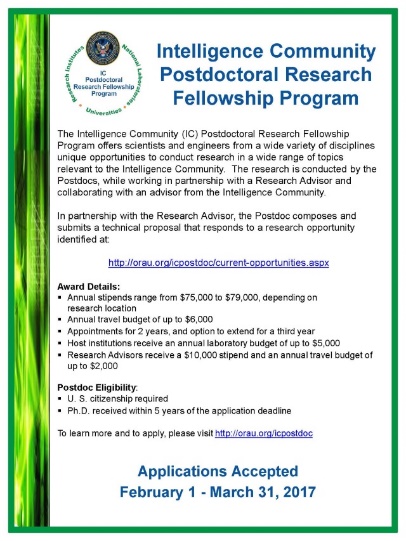 UMBC Postdoc / Pre-Professoriate FellowshipUMBC Biology, Natural Sciences Pre-Professoriate Fellowship, 2017-2019https://apply.interfolio.com/39954The Department of Biological Sciences at the University of Maryland Baltimore County (UMBC) invites applications for the Natural Sciences Pre-Professoriate Fellowship. Candidates with research and teaching interests in all areas of Biological Sciences will be considered. The purpose of the Program is to support promising scholars who are committed to diversity in academia and prepare those scholars for a possible tenure track appointment at UMBC upon completion of the two-year appointment period. We are particularly interested in receiving applications from individuals who are members of groups that historically have been underrepresented in the professoriate.The fellow will be appointed as Research Assistant Professor for a two-year term beginning August 17, 2017. The fellow will receive a starting stipend of $50,000, health benefits, $5,000 for conference travel and preparation of scholarly work, up to $5,000 in instrument services, up to $10,000 for supplies/consumables, lab space, office space with computer, library access, and other privileges at the university. During the two-year term of appointment, most of the fellow’s time will be devoted to pursuing research. In addition, the fellow will teach one course (one semester only) per year. Highly experienced research and teaching mentors will meet with the fellow regularly to provide guidance on developing a pedagogically sound teaching philosophy and plan, and improving the skills needed to pursue an academic research career, including proposal and manuscript writing, and technical presentation skills. The fellow will also benefit from professional development opportunities across the campus.Candidates will be selected on the basis of scholarly promise and the potential to add to the diversity of the UMBC community. Applicants must have completed their doctoral degree when the term of appointment commences (August 17, 2017).Application instructions: to apply, please visit https://apply.interfolio.com/39954Deadline: Full consideration will be given to those applicants who submit all materials to https://apply.interfolio.com/39954 by March 15, 2017. A complete submission will consist of:Cover LetterCurriculum VitaeThree Letters of ReferenceStatement of Proposed Research Plan (2-3 pages)Personal Statement that details your demonstrated commitment to diversity efforts and the mission of UMBC, and why you should be selected for this position (1-3 pages)Teaching Statement (1-2 pages)Questions regarding the program may be addressed to: Dr. Phyllis Robinson, probinso@umbc.edu, however all application materials MUST be submitted through Interfolio. The University of Maryland Baltimore County is an Equal Opportunity Employer/Affirmative Action. UMBC is the recipient of an NSF ADVANCE Institutional Transformation Award to increase the participation of women in academic careers.https://apply.interfolio.com/39954Damon Runyon (Cancer Research) Fellowship Awardhttps://www.damonrunyon.org/for-scientists/application-guidelines/fellowship/formsDeadline: March 15, 2017Summer Scholarships in Epidemiology (Cystic Fibrosis Foundation)https://www.cff.org/Our-Research/For-Researchers/Training-Awards/Summer-Scholarships-in-Epidemiology/Deadline: April 1, 2017Research Training Groups in the Mathematical Sciences (RTG)https://www.nsf.gov/funding/pgm_summ.jsp?pims_id=5732&org=DMSDeadline: June 6, 2017Postdoctoral Program in Environmental Chemistryhttp://dreyfus.org/awards/postdoctoral_program.shtmlDeadline: August 1, 2017Mathematical Sciences Postdoctoral Research Fellowships (MSPRF)https://www.nsf.gov/funding/pgm_summ.jsp?pims_id=5301&org=NSF&sel_org=NSF&from=fundDeadline: October 18, 2017Use the following databases to identify additional opportunities (click on the links) – Pivot, Foundation CenterJobsBelow is a sampling of open positions around the world.Assistant Professor, Tenure Track – School of Electrical & Computer Engineeringhttps://jobs.nmsu.edu/postings/27640New Mexico State University, Las Cruces, NMCell Biology Scientist https://recruiting.ultipro.com/BIO1004/JobBoard/faff8fe1-9289-73a1-a356-61931cd3196a/OpportunityDetail?opportunityId=4c1c8a17-d0f1-4489-bf8c-d8b0aecad479Biolegend, San Diego, CAAssistant Professor – College of Computing & Informaticshttps://jobs.uncc.edu/postings/15026UNC Charlotte, Charlotte, NCResearch Scientisthttp://jobs.intel.com/ShowJob/Id/1013442/Research%20ScientistIntel, Santa Clara, CAAssistant Professor – Department of Pharmacologyhttps://jobs.uic.edu/job-board/job-details?jobID=76201&job=visiting-research-assistant-professor-pharmacologyUniversity of Illinois, Chicago, ILScientist – Molecular & Cellular Biologyhttp://puretechhealth.com/careers.php?gh_jid=499671PureTech Health, Boston, MASubscribe to receive personalized job announcement emails: 
http://floridastate.biocareers.com	http://www.academickeys.com/all/subscribe.php
http://jobs.phds.org/alert.new
http://jobs.fiercebiotech.comASBMB - American Society for Biochemistry and Molecular Biologyhttp://www.asbmb.org/careers/Career Development Webinars and BlogsTry on Someone Else’s Lifehttps://chroniclevitae.com/news/1719-try-on-someone-else-s-lifeLearn how to do informational interview in your job search.Transferring skills beyond the labhttp://www.sciencemag.org/careers/2017/03/transferring-skills-beyond-labRead how some PhD’s have utilized skills learned in grad school, outside the lab.Oh, the things You Can Do!https://chroniclevitae.com/news/1663-oh-the-things-you-can-doRead how to take grad school skills and apply them to your job search.How to Be Proactive in Your Mentoring Relationships – National Postdoctoral Association http://www.nationalpostdoc.org/?page=ProactiveLeveraging your PhD for Career Success (webinar)Wed. March 15, 2017, 1:00 PM – 2:00 PM (EST)Presenter: James GouldTo register: https://attendee.gotowebinar.com/register/3821074866723425026Cover Your Alt-Ac Cover Letter Bases – (webinar)Wednesday March 22, 2017, 3:00 PM – 4:00 PM (EST)Presenter: Dr. Melissa DalgleishTo register: https://goto.webcasts.com/starthere.jsp?ei=1138489Negotiating Your Way to a Job in Academia (webinar)Wed. April 5, 2017, 1:00 PM – 2:00 PM (EST)Presenter: James GouldTo register: https://attendee.gotowebinar.com/register/478591404121468418Versatile PhD
This site helps graduate students and new PhD’s identify, prepare for, and excel in possible non-academic careers.
Click here to learn more.  Click here to join
Free NPA Membership
FSU is a sustaining member of the National Postdoctoral Association (NPA). This membership provides free affiliate membership to all FSU postdoctoral scholars. Benefits of joining the NPA include:A subscription to the NPA’s official quarterly newsletterReduced registration fees to the NPA Annual MeetingEligibility for the NPA Travel Award ProgramProfessional & Leadership DevelopmentNetworking opportunities with colleagues nationwideIf you are interested in joining the National Postdoctoral Association, click here.Please email opda-info@fsu.edu if you encounter any problems.
For previous issues, click here!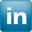 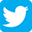 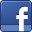 1:00 – 1:10 PMWelcoming remarksDr. Janet KistnerVP Faculty Development1:10 – 2:10 PMKeynote address & Question ExchangeDr. Lori ConlanNIH Director of Postdoctoral Affairs2:10 – 2:50 PMWorkshop – Building your Interview OpportunitiesDr. Lori Conlan2:50 – 3:10 PMCoffee Break & Group PhotographMr. Charles Badland, MFAFSU Graphic Artist3:10 – 3:25 PMIntroductions of Panel Speakers –Don Compton (Florida Reading Institute), Kenneth Hanson (FSU Chemistry), Christine Beekman (FSU Physics/NHFML), Matthew Curan (Food Safety at Florida DACS), Fadi Adleek (Florida DACS & Adjunct TCC), Brian Washburn (FSU Research Specialist)Moderator: Dr. Sudumu TennakoonPostdoctoral Scholar, Earth, Atmospheric Ocean Sciences3:25 – 4:30 PMAudience Open Mike & Live Stream4:30 – 4:45 PMIndustrial Presentation SummaryTBA4:45 – 5:00 PMAcademic Presentation SummaryTBA5:30 PMPotluck Dinner – Families (both biological & collaborative are welcome)